DEGELO COLORIDOAna Carolina da SilvaCarlos Cezar Rocha SiqueiraGraciele de Almeida JoséIcaro de Oliveira RosaMilena Laurindo Rosa LopesSuzi Gonçalves da SilvaResumoEste artigo se compõe a uma experiência realizada com óleo. É difícil de conseguir ver, a olho nu, os detalhes de uma pedra de gelo se transformando em líquido. Nesta experiência fácil de física, você vai conseguir enxergar com perfeição a água derretendo e vai entender porque o gelo boia no óleo. Na experiência foi utilizado: óleo de cozinha, gelo colorido, corante, estomazil e um recipiente transparente.Palavras-Chave: Gelo colorido, óleoProjeto realizado pelos alunos do 1ºV04 da EEEFM “Coronel Gomes de Oliveira”Alunos da EEEFM “Coronel Gomes de Oliveira”Professora de Física e orientadora do projeto da pesquisaENTENDENDO O CONCEITO DO ÓLEOO termo óleo refere-se a uma classe de substâncias que, por convenção, deve apresentar-se no estado líquido e viscoso nas condições ambientes de temperatura e pressão ao nível do mar. Os óleos são hidrofóbicos (são imiscíveis com a água) e lipofílicos (miscível com outros óleos). Entre as origens dos óleos, temos a vegetal, animal e mineral.Os óleos de origem vegetal são muito utilizados na culinária, como no preparo de alimentos enquanto que os óleos de origem mineral são os mais empregados na lubrificação (óleos lubrificantes) ou na manutenção de peças mecânicas, agindo como desengripantes como combustíveis e ainda podem ser modificados quimicamente como é o caso dos óleos sintéticos.Os óleos de origem mineral podem ser utilizados também como anti-ferruginosos ou desengordurantes. Entre eles temos o óleo diesel, que é preferencialmente utilizado como combustível nos motores diesel onde também é usado para lubrificar a bomba injetora de combustível nesses motores.JUSTIFICATIVA E MOTIVAÇÃOQuando pensamos em realizar esta experiência, pensamos em um modo de impressionar o público, extraindo de coisas básicas e caseiras um modo lindo e descontraído de vê-los.OBJETIVOEste projeto foi desenvolvido com o intuito de utilizar matérias caseiros, sem muitos gastos e tendo uma forma diferente e de desenvolver algo que possa chamar atenção do publico.  OBJETIVO GERALMostrar para o publico as outras utilidades do óleo.OBJETIVO ESPECIFICO Mostrar para o publico outras utilidades do óleo.Listar para a comunidade a mistura heterogenia do óleo com o gelo colorido, deixando a experiência mais relevante.METOLOGIA 05/03 Fizemos uma reunião para saber o que iremos desenvolver na feira.17/03 Tiramos a conclusão do projeto que iremos realizar e fizemos uma pesquisa sobre o que iremos projetar. 27/03 Passamos a idéia para a Ficha de avaliação técnica escolar.28/03 Foi cobrado e recebido a contribuição para os gastos do trabalho. 02/04 Reunião de ajustes do trabalho.18/04 Marcamos para ir á procura de materiais.19/04 Foi feito o teste da experiência e finalizado o trabalho.MATERIAIS UTILIZADOSÓleo de cozinhaGeloCoranteRecipiente TransparenteEstomazilRESULTADOS ESPERADOSO nosso maior e principal resultado foram alcançados com sucesso, pois com a colaboração do grupo conseguimos desenvolver um projeto bem sucedido, mostrando não alem de outra utilidade para o óleo, mas também aprendendo e ensinando um pouco mais sobre as misturas heterogenias.REFERÊNCIAS TEÓRICAShttps://www.google.com/ (acessado em 05/03)http://www.manualdomundo.com.br/2012/04/degelo-colorido-experiencia-facil-de-fisica/ (acessado em 17/03)http://pt.wikipedia.org/wiki/%C3%93leo (acessado 27/03)ANEXOS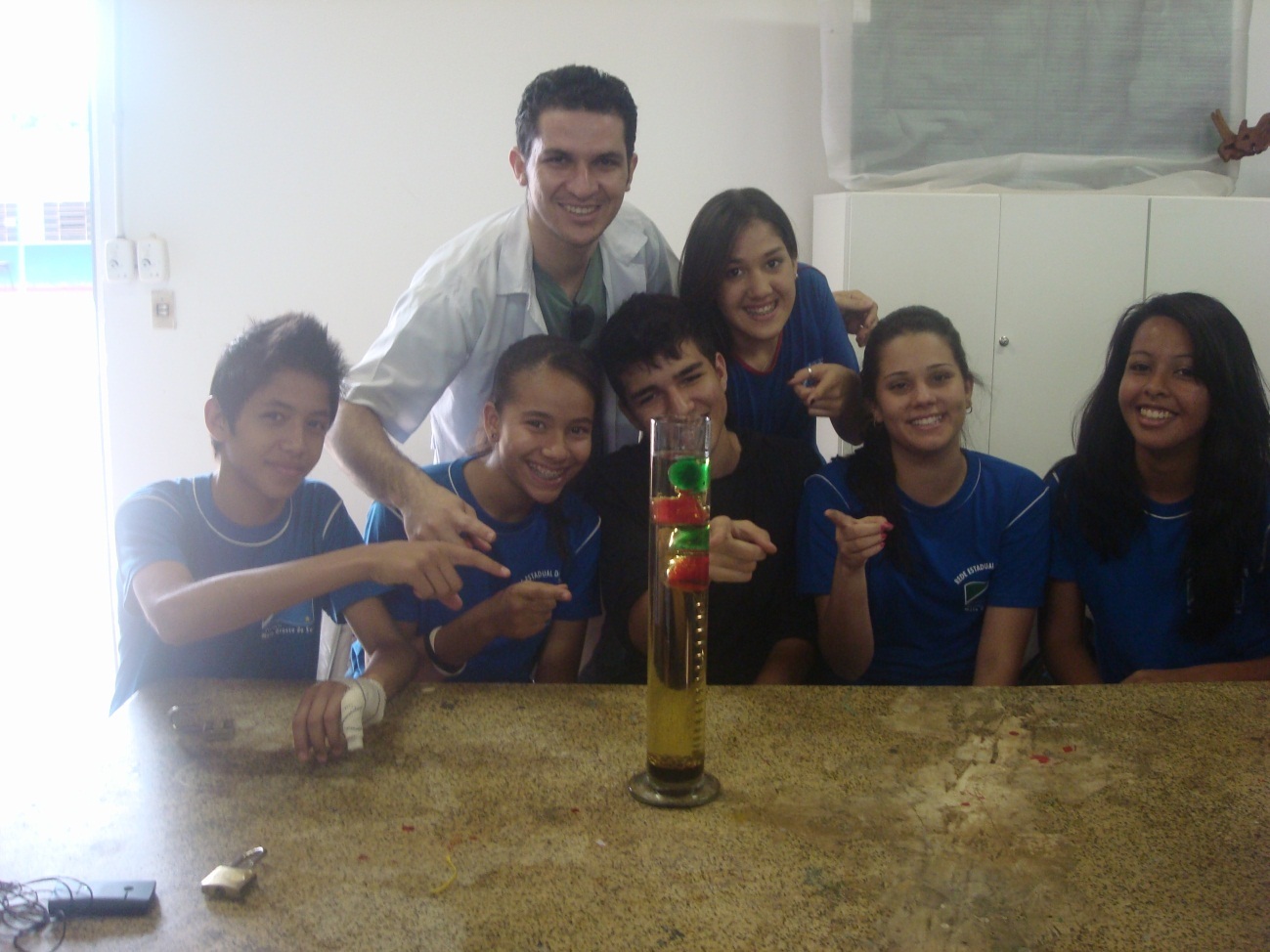 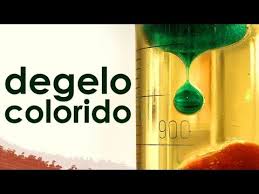 